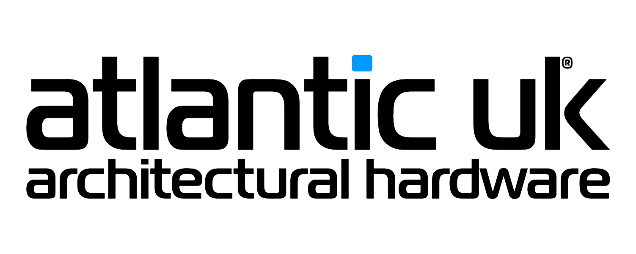 Old English Fitting Instructions – Mortice KnobsOld English – Mortice Knobs – OE57, OE59 & OE60Date Modified: 04/05/2022Last modified by: Alice WFor best results when fixing Old English Mortice Knobs (OE60) follow these instructions. Atlantic recommends this product is fitted by a joiner. Before beginning installation, check the product is as required/ordered.Separate out all components supplied as following:2x Knobs including a grub screw each2x Backplates (located on the back of knob)1x Allen KeyPack of 8 screws1x SpindleRelease grub screw from the knob head prior to fixing and keep all of the components in a safe placeInstall your chosen latch into the door. For best results use the Atlantic 4” Latch (AL4)Insert the spindle provided through the pre-drilled holes in the door, centralize the spindle in the door and mark the spindle to indicate the edge of the door. Put the rose onto the spindle and then thread the knob on.Repeat on the other side of the spindle/door.Insert the screws provided through the rose and into the door to secure in place.Finally, use the Allen key to tighten the grub screws onto the spindle. 